TOWN OF CARMELTOWN HALL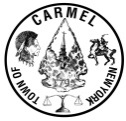 Tel. (845) 628-1500    Fax (845) 628-6836www.carmelny.org PUBLIC NOTICEThe Town Board of the Town of Carmel will hold a Special Meeting on Wednesday, September 22, 2021 at 6:00pm, here at Carmel Town Hall, 60 McAlpin Avenue, Mahopac, NY in the Richard Othmer Conference Room.  The purpose of this meeting is to discuss Personnel for the Town Budget, Fiscal Year Ending 2022.  Due to the Nature of this Agenda Item, There will be a motion to move into Executive Session for this Meeting.By Order of the Town Board of the Town of CarmelDate:  September 16, 2021CC:  	Town Board	Town Counsel	All Departments	Post Bulletin